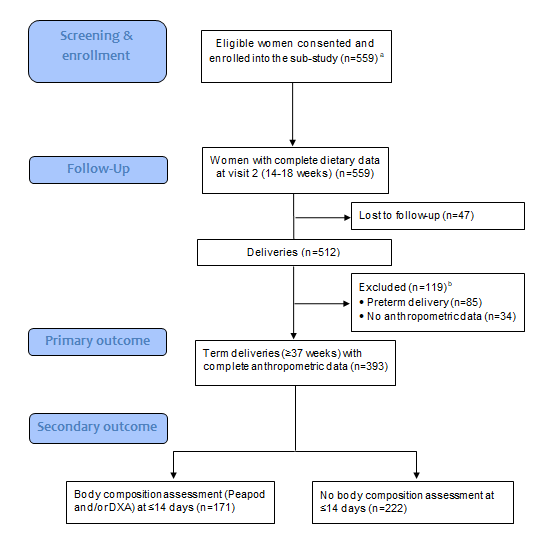 Supplementary figure 1: Flow chart of participants within the Soweto First 1000-Day Study (S 1000) sub-study                                                                                               aOf eligible women approached at the Fetal Medicine Unit at Chris Hani Baragwanath Academic Hospital (CHBH), 85% consented to participate. Women who refused to participate were not different in age, BMI, or education, but participants were more likely to be married                                                                                                                                                     bMother-neonate pairs excluded from the final analyses were not different in any baseline maternal characteristics: age, parity, HIV/treatment status, smoking, marital status, education, household SES, weight, height, BMISupplementary table 1: Factor loadings of various foods or food groups in the Traditional diet pattern after principal component analysis (n=393)Foods or food groups with factor loadings ≥0.2 were classified as characteristic to the dietary pattern and therefore used to describe it (illustrated in bold)Supplementary table 2: Neonatal anthropometry and body composition according to maternal and neonatal characteristics in urban black South AfricansAbbreviations: ART, antiretroviral treatment; BMI, body mass index; FMI, fat mass index; GWG, gestational weight gain; WLR, weight-to-length ratio                                                                                                                     IoM GWG ranges (kg/week): inadequate, normal weight <0.35, overweight <0.23,  obese  <0.17; adequate, normal weight 0.35-0.50, overweight 0.23-0.33,  obese  0.17-0.27; excessive, normal weight >0.50, overweight >0.33,  obese  >0.27                                                                                                                                                                                                                       aKruskal-Wallis test; significant results are presented in bold (p<0.05)                                                                                              bMeasured by air displacement plethysmography (ADP; Peapod) or dual-energy x-ray absorptiometry (DXA) corrected for the measurement differences between techniques                                                                                                                                                        Traditional diet patternTraditional diet patternFood or food groupFactor loadingOther vegetables0.366Beans and pulses0.319Green vegetables0.299Salad vegetables0.292Boiled and baked potatoes0.230Maize, sorghum and oat porridge0.220Vegetable dishes0.220Root vegetables0.218Offal and traditional meats0.204Chicken and turkey0.196Other fruit0.175Crackers0.167Citrus fruit0.165Crisps and popcorn0.162Diet soft drinks0.162Rice and pasta0.141Eggs and egg dishes0.114Tinned vegetables 0.112Fish and seafood0.095Puddings0.083Red meat0.075Miscellaneous (soup powder, 
condiments, sauces, etc.)0.073Brown and wholemeal bread0.072Cakes and biscuits0.063Yoghurt, buttermilk and maas0.063Cream0.061Nuts and nut spreads0.044Soft drinks0.044Cooking fats and salad oils0.043Reduced-fat milk0.041Cooked and tinned fruit0.029Full-fat milk0.012Processed meat0.009Sweets and chocolate0.009Added sugar (teaspoons)0.007Decaffeinated tea and coffee0.006Dried fruit-0.003Fruit juice-0.020Tea and coffee-0.024Fat cakes and samosas-0.045Reduced-fat spread-0.045Roast potatoes and chips-0.052Full-fat spread-0.056Quiche and pizza-0.056Sweet spreads-0.091Breakfast cereals-0.093Cheese and cottage cheese-0.103White bread-0.188Explained variance (%) 6.8Total sample (n=393)Weight to length ratio (kg/m)Sub-sample (n=171)Fat mass index    (kg/m3)b%Median (IQR)%Median (IQR)Maternal variablesDemographic and health characteristicsMaternal age, y<25916.4 (5.8-6.8)343.6 (2.9-4.4)25-291056.3 (5.9-6.7)423.8 (3.0-4.2)30-34976.5 (6.0-6.9)463.9 (2.9-4.8)35-39796.2 (5.6-6.7)393.6 (2.8-4.6)≥40216.4 (6.1-6.7)103.2 (2.1-4.6)P-valuea0.0520.520ParityPara 0976.1 (5.6-6.6)443.1 (2.6-3.7)Para 11776.4 (6.0-6.8)713.9 (3.2-4.7)Para ≥21196.4 (6.0-6.8)563.9 (2.9-4.8)P-valuea0.0100.004HIV statusHIV-negative2586.4 (6.0-6.8)1143.6 (2.9-4.2)HIV-positive (antenatal ART)926.4 (5.8-6.8)423.9 (2.9-4.8)HIV-positive (pre-pregnancy ART)436.3 (5.8-6.7)154.0 (3.5-5.5)P-valuea0.8260.066Smokes/chews tobaccoNo3416.4 (5.9-6.8)1483.6 (3.0-4.6)Yes526.2 (5.9-6.6)233.4 (2.4-4.7)P-valuea0.4500.489Socio-economic characteristicsMaternal educationPrimary76.4 (5.6-6.5)44.1 (3.6-4.7)Secondary2776.4 (5.9-6.8)1183.6 (2.9-4.6)Tertiary1096.3 (6.0-6.8)493.6 (2.9-4.6)P-valuea0.4960.655Marital status [n=387]Single2366.4 (5.8-6.8)1033.6 (2.9-4.7)Married/cohabiting1516.4 (5.9-6.8)643.8 (3.0-4.6)P-valuea0.6130.594Household socio-economic statusLow516.2 (6.0-6.5)233.7 (2.7-4.0)Medium3156.4 (5.9-6.8)1353.6 (2.9-4.7)High276.4 (5.7-6.8)133.1 (2.8-4.6)P-valuea0.518 0.464AnthropometryBMI at recruitment, kg/m2 (<14 weeks)Normal weight (18.5-24.9)1366.3 (5.8-6.6)553.6 (2.7-4.0)Overweight (25-29.9)1376.3 (5.8-6.8)623.9 (2.9-4.7)Obese (≥30)1206.5 (6.0-6.9)543.7 (3.2-4.6)P-valuea0.028 0.488GWG, kg/weekInadequate796.3 (5.5-6.7)353.6 (2.5-4.6)Adequate866.2 (5.7-6.6)393.6 (2.5-4.6)Excessive2286.4 (6.0-6.9)973.7 (2.9-4.7)P-valuea0.0070.593Traditional dietary pattern adherenceTraditionalT1 (high)1316.3 (5.9-6.8)713.8 (3.1-4.6)T21316.4 (6.0-6.8)553.7 (2.5-4.4)T3 (low)1316.3 (5.8-6.7)453.6 (2.8-4.6)P-valuea 0.3680.441Neonatal variablesSexMale2046.4 (5.9-6.8)973.5 (2.5-4.4)Female1896.4 (5.9-6.7)743.7 (3.2-4.8)P-valuea0.9470.034Gestational age at birth, w37-381446.2 (5.7-6.7)713.6 (2.9-4.6)39-402196.4 (6.0-6.8)873.7 (2.8-4.6)41-42306.5 (6.1-7.2)133.4 (3.0-3.7)P-valuea0.0030.744